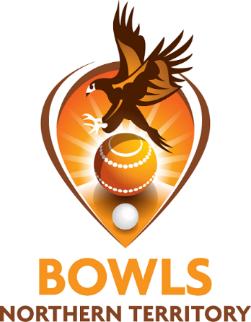 HOME CLUB NAME………………………………………………..	V  AWAY CLUB NAME…………………………………..…………..PAIRSTRIPLESFOURSPOINTS AGGREGATEHOME TEAM MANAGER Signature…………………………………………………..……………………………..AWAY TEAM MANAGER Signature…………………………………………………………………………………..EMAIL T:  results@bowlsnt.com.au The Team Manager from the Home Team are responsible for completing and submitting this sheet by COB Monday after play.HOME TEAMAWAY TEAMLeadLeadSkipSkipSCORESCOREHOME TEAMAWAY TEAMLeadLeadSecondSecondSkipSkipSCORESCOREHOME TEAMAWAY TEAMLeadLeadSecondSecondThirdThirdSkipSkipSCORESCOREHome TeamScorePoints WonAway TeamScorePoints WonPairsPairsTriplesTriplesFoursFoursTotalTotal